Заслушав информацию Главы Муниципального образования, Председателя Муниципального Совета Ковалева К.И. о достижении 08 апреля 2016 Лобановым Валентином Николаевичем, председателем Контрольно-счетной палаты внутригородского муниципального образования Санкт-Петербурга муниципальный округ  Лиговка-Ямская  предельного 65-летнего возраста, установленного для замещения должности муниципальной службы, до окончания заключенного с ним срочного трудового договора, и всесторонне обсудив данный вопрос (в том числе о допустимости продления срока нахождения на муниципальной службе не более чем на один год), руководствуясь  пунктом  14 части 1  статьи 81  Трудового  кодекса  Российской Федерации, пунктом 1 части 1 статьи  19  Федерального  закона от 02.03.2007 № 25-ФЗ «О муниципальной службе в Российской Федерации», с учетом подпункта 6 пункта 5 статьи 7  Положения  «О контрольно-счетной палате внутригородского Муниципального образования Санкт-Петербурга муниципальный округ Лиговка-Ямская», утвержденного решением Муниципального Совета от 05.07.2012 № 209 (в ред. от 21.02.2013 №243, 11.04.2013 №249, 14.11.2013 № 272),  Муниципальный Совет РЕШИЛ:Считать Решение Муниципального Совета  от 21.02.2013 № 244 «О Председателе Контрольно-счетной палаты МО Лиговка-Ямская» утратившим силу с 09 апреля 2016.Освободить с 9 апреля 2016 года от должности Председателя Контрольно-счетной палаты внутригородского Муниципального образования Санкт-Петербурга муниципальный округ  Лиговка-Ямская  Лобанова Валентина Николаевича по достижению им предельного возраста, установленного для замещения должности муниципальной службы, т.е. 65 лет и уволить в связи с достижением предельного возраста, установленного для замещения должности муниципальной службы на основании пункта 1 части 1 статьи  19  Федерального  закона от 02.03.2007 № 25-ФЗ «О муниципальной службе в Российской Федерации».  Поручить   Главе Муниципального образования,  Председателю  Муниципального   Совета  Ковалеву  К.И. уведомить Лобанова В.Н. о настоящем решении Муниципального Совета, издать распоряжение о прекращении  трудового договора, заключенного с Лобановым В.Н. в соответствии с решением Муниципального Совета от 21.02.2013 № 244 «О Председателе Контрольно-счетной палаты МО Лиговка-Ямская», и уволить его с муниципальной службы с 09 апреля 2016. Заместителю Главы Муниципального образования Ильину С.А. организовать прием-передачу дел от Лобанова В.Н. в период до 09 апреля 2016.Выразить благодарность Лобанову В.Н. за проделанную в период муниципальной службы во внутригородском Муниципальном образовании Санкт-Петербурга муниципальный округ  Лиговка-Ямская  работу.Опубликовать настоящее решение  в официальном печатном издании Муниципального Совета  - газете «Лиговка-Ямская» и на официальном сайте  Муниципального образования.                	Настоящее  Решение вступает в силу со дня принятия на заседании Муниципального Совета.Глава Муниципального образования                                                                    К.И. Ковалев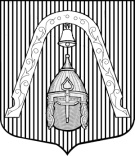                                                             МУНИЦИПАЛЬНЫЙ СОВЕТ ВНУТРИГОРОДСКОГО МУНИЦИПАЛЬНОГО  ОБРАЗОВАНИЯ                    САНКТ-ПЕТЕРБУРГА  МУНИЦИПАЛЬНЫЙ ОКРУГ ЛИГОВКА-ЯМСКАЯ                                                                                                                                                                                     МУНИЦИПАЛЬНЫЙ СОВЕТ ВНУТРИГОРОДСКОГО МУНИЦИПАЛЬНОГО  ОБРАЗОВАНИЯ                    САНКТ-ПЕТЕРБУРГА  МУНИЦИПАЛЬНЫЙ ОКРУГ ЛИГОВКА-ЯМСКАЯ                                                                                                                                                                                     МУНИЦИПАЛЬНЫЙ СОВЕТ ВНУТРИГОРОДСКОГО МУНИЦИПАЛЬНОГО  ОБРАЗОВАНИЯ                    САНКТ-ПЕТЕРБУРГА  МУНИЦИПАЛЬНЫЙ ОКРУГ ЛИГОВКА-ЯМСКАЯ                                                                                                                                                                                     МУНИЦИПАЛЬНЫЙ СОВЕТ ВНУТРИГОРОДСКОГО МУНИЦИПАЛЬНОГО  ОБРАЗОВАНИЯ                    САНКТ-ПЕТЕРБУРГА  МУНИЦИПАЛЬНЫЙ ОКРУГ ЛИГОВКА-ЯМСКАЯ                                                                                                                         РЕШЕНИЕРЕШЕНИЕРЕШЕНИЕРЕШЕНИЕ10.03.2016  85О Председателе Контрольно-счетной палаты Муниципального образования Лиговка-ЯмскаяЛобанове В.Н.О Председателе Контрольно-счетной палаты Муниципального образования Лиговка-ЯмскаяЛобанове В.Н.